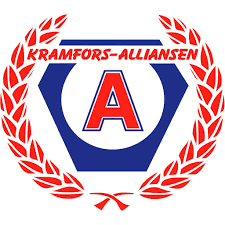 Inbjudan till ÅdalsskidanKramfors skidor har nu nöjet att bjuda in till skidlopp för ungdomar i klassisk stil.Datum               Söndag den 28/1Tävlingsplats    Latberget skidstadionFörsta start       Ådalsskidan klockan 11:00                            Starttider/lista och resultatlista finns att hämta på hemsidan:Lagledarmöte    Kommer att ske digitalt lördag 27 januari, kl. 15.00                                Länk till tävlingsmöteTävlingsklasser Mix 0–8 tjejer/killar med individuell start och T/K 9-H/D 16                              masstart, enkelklasser från 9–16 år. Vid få startande slås	         klasserna ihop. Från H/D 17- hänvisas till ÅdalsloppetParaklasser         Kontakta tävlingsledare Fredrik Ölmerud för anmälan. Nummerlappar Hämtas från kl. 08.30 utanför sekretariatet på stadion.                                                            Ej återlämnad nummerlapp debiteras med 500 krPrisutdelning     Ca 20min efter målgång.Anmälan              Via SSF Tävlingskalender på Idrott Online, senast torsdag den                               25 januari Vid ev. efteranmälan, i mån av plats, uttas förhöjd                               med 100 kr. Ådalsskidan         Anmälningsavgift Barn/Ungdom/junior 120 kr,                                Vid inställd tävling pga. snöbrist eller kyla faktureras endast                                  25% av anmälningsavgiften.                                Anmälningsavgiften faktureras i efterhand Ombyte/Dusch   Finns på nedsidan av hockeyhallen mot stadion. Servering              Servering samt hamburgare/korv finns att köpa. Upplysningar        Tävlingsledare Fredrik Ölmerud 070–2258675 Tävlingsregler       Svenska skidförbundets tävlingsregler gäller. Tävlande, funktionärer och åskådare medverkar i, resp,besökare tävlingen på egen risk.                    Varmt välkomna!